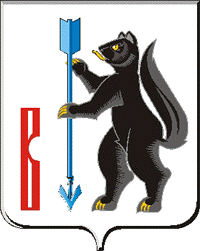 АДМИНИСТРАЦИЯ ГОРОДСКОГО ОКРУГА ВЕРХОТУРСКИЙП О С Т А Н О В Л Е Н И Еот 23 октября 2013г. № 935г. Верхотурье  О внесении изменений в муниципальную целевую программугородского округа Верхотурский «Управление муниципальной собственностью городского округа Верхотурский на 2012-2014 годы», утвержденную постановлением Администрации городского округа Верхотурский от 30.09.2011г. № 1092В целях рационального использования муниципальной собственности, увеличения доходов бюджета городского округа Верхотурский на основе эффективного управления муниципальной собственностью, в соответствии с Федеральным законом от 21 декабря 2001 № 178-ФЗ "О приватизации государственного и муниципального имущества", Федеральным законом от 22 июля 2008 № 159-ФЗ "Об особенностях отчуждения недвижимого имущества, находящегося в государственной и муниципальной собственности и арендуемого субъектами малого и среднего предпринимательства, и о внесении изменений в отдельные законодательные акты Российской Федерации", Бюджетным кодексом Российской Федерации, Федеральным законом от 06 октября 2003 № 131-ФЗ "Об общих принципах организации местного самоуправления в Российской Федерации", руководствуясь статьей 26 Уставом городского округа Верхотурский, ПОСТАНОВЛЯЮ:1. Перечень мероприятий муниципальной целевой программы городского округа Верхотурский "Управление муниципальной собственностью городского округа Верхотурский на 2012 - 2014 годы" изложить в новой редакции (прилагается). 2. Опубликовать настоящее постановление в газете «Верхотурская неделя» и разместить на официальном сайте городского округа Верхотурский.3. Контроль исполнения настоящего постановления оставляю за собой.И.о.главы Администрациигородского округа Верхотурский                                            В.Ф.Фахрисламов                                                                                                                                                          Утвержден                                                                                                                                                                                                постановлением Администрации                                                                                                                                                                                                       городского округа Верхотурский                                                                                                                                                                                                    «___»____________2013г. №_____                                                                                                                                                                                   «О внесении изменений                                                                                                                                                                                                        и дополнений в целевую  программу                                                                                                                                                                                                  городского округа Верхотурский											                                                        «Управление муниципальной                                                                                                                                                                                                               собственностью городского округа                 										                                                               Верхотурский на 2012-2014 годы»ПЕРЕЧЕНЬ МЕРОПРИЯТИЙ МУНИЦИПАЛЬНОЙ ЦЕЛЕВОЙ ПРОГРАММЫНаименование мероприятийСрок выполнения  мероприятийОсновные виды товаров, работ, услуг, приобретений, выполнение или оказание которых необходимо для осуществления мероприятий Источники финанси-рованияОбъем финансирования по этапам реализации программы (тыс.руб)Объем финансирования по этапам реализации программы (тыс.руб)Объем финансирования по этапам реализации программы (тыс.руб)Результаты, достигаемые в ходе выполнения мероприятия программыНаименование мероприятийСрок выполнения  мероприятийОсновные виды товаров, работ, услуг, приобретений, выполнение или оказание которых необходимо для осуществления мероприятий Источники финанси-рования2012 год2013 год2014 годРезультаты, достигаемые в ходе выполнения мероприятия программы123456781. Инвентаризация и учет муниципального имуществаЯнварь-2012г.- декабрь 2014г.Услуги по инвентаризации и учету муниципального имущества, в том числе:-инвентаризация имущества, находящегося в муниципальной собственности;-инвентаризация имущества, вновь поступающего в муниципальную казну; -инвентаризация бесхозяйного, выморочного имущества.Местный бюджет  150,0156,8Технический учет (инвентаризация) муниципального имущества 2. Сопровождение программного обеспечения ведения Реестра муниципальной собственности городского округа ВерхотурскийЯнварь-2012г.- декабрь 2014г.Услуги по сопровождению программного обеспечения ведения Реестра муниципальной собственности городского округа ВерхотурскийМестный бюджет   --Ведение реестра муниципальной собственности городского округа, формирование и учет муниципального имущества3. Оценка стоимости муниципального имущества и оценка рыночной стоимости арендной платы Январь-2012г.- декабрь 2014г.Услуги по проведению  оценки имущества   (нежилых зданий и помещений, сооружений, водопроводных, канализационных, тепловых, электрических, газовых сетей, дорог, движимого имущества), передаваемых по договорам аренды.Услуги по проведению оценки имущества нежилых зданий и помещений, сооружений, водопроводных, канализационных, тепловых, электрических, газовых сетей, дорог, движимого имущества), находящихся в муниципальной казне, в том числе при совершении сделок. Услуги по оценке имущества муниципальных унитарных предприятий и муниципальных учрежденийМестный бюджет   44,353,2Оценка стоимости имущества, находящегося в муниципальной казне, в том числе передаваемого по договорам аренды. Оценка стоимости имущества, закрепленного за муниципальными органами управления, муниципальными  учреждениями и муниципальными унитарными предприятиями  на праве оперативного и хозяйственного ведения 4. Обеспечение сохранности муниципального имуществаЯнварь-2012г.- декабрь 2014г.Услуги по страхованию движимого и недвижимого имущества, находящегося в муниципальной казне.Местныйбюджет   --Обеспечение сохранности муниципального имущества5. Межевание и постановка на кадастровый учет лесных участков, расположенных в границах населенных пунктов городского округа Верхотурский.Услуги по установлению границ лесных участков Местныйбюджет   --Установление границ территории городского округа Верхотурский6. Проведение межевания земель с постановкой на кадастровый учетЯнварь-2012г.- декабрь 2014г.Услуги по проведению межевания земельМестныйбюджет  225,0135Сформированные земельные участки7. Межевание и постановка на кадастровый учет земельных участков, для предоставления однократно бесплатно в собственность граждан для ИЖС на территории городского округа Верхотурский в соответствии с законом Свердловской области от 07.07.2004г. № 18-ОЗЯнварь-2012г.- декабрь 2014г.Услуги по проведению межевания земельМестныйбюджет   -35,0Сформированные земельные участки8. Проведение учетно-оценочных работ для исчисления налогов на имущество физических лицЯнварь-2012г.- декабрь 2014г.Услуги по проведению учетно-оценочных работМестныйбюджет29,7145,09. Постановка на учет бесхозяйных автомобильных дорог и оформление права собственности на них.Январь-2012г.- декабрь 2014г.Услуги по инвентаризации имуществаОбластной бюджет2479,3284,6Оформление права собственности на автомобильные дороги9. Постановка на учет бесхозяйных автомобильных дорог и оформление права собственности на них.Январь-2012г.- декабрь 2014г.Услуги по инвентаризации имуществаМестный бюджет1070,0Оформление права собственности на автомобильные дороги10. Расходы на обучение муниципальных служащих, осуществляющих функции, связанные с управлением муниципальным имуществом.Обучение специалистовМестный бюджет25,0-11. Проведение кадастровых работ по выделу земельных участков (сельскохозяйственного назначения) находящихся в коллективно-долевой собственности граждан Январь- декабрь 2013г. Услуги межеваниеМестный бюджет--ИТОГО:Областной бюджет2479,3284,6Местный бюджет1544,0525,0